[Dodaj prostora koliko ti treba. Počni od najskorijeg][Dodaj poseban unos u tabeli za svaki trening. Počni od najskorijeg][Svi podnaslovi koji nemaju informacije treba da budu uklonjeni.]Dodatak 1.U nastavku napiši do 150 riječi o sebi u narativu. Onako kako želiš da mi predstavimo tebe na sajtu projekta, ukoliko budeš jedan od korisnika! LIČNE INFORMACIJENavedi ime i prezime Navedi adresu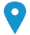 Navedi br. tel.                            Br. mob.       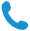 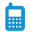 navedi e-mail adresu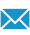 web stranica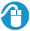 Pol: unesi pol Datum rođenja dd/mm/yyyy *zamjeni tekst konkretnim informacijama (npr. brišeš ‘’navedi ime i prezime’’ a napišeš Marko Marković) i tako u svim poljimaaPLIKACIJA ZA POZICIJUUčesnik na radionicama AGRIPRENEURRADNO ISKUSTVO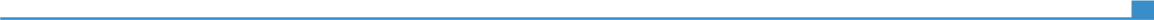 Zamjeni sa datumima (od - do)Navedi radno mjestoZamjeni sa datumima (od - do)Navedi naziv i adresu poslodavca (ako je relevantno i web stranicu)Zamjeni sa datumima (od - do)Navedi glavne aktivnosti i obavezeZamjeni sa datumima (od - do)Navedi sektor privrede EDUKACIJE I TRENINZIZamjeni sa datumima (od - do)Navedi zasluženu kvalifikaciju/naziv treningaZamjeni sa datumima (od - do)Navedi organizatora treninga i lokaciju održavanja Navedi organizatora treninga i lokaciju održavanja Zamjeni sa datumima (od - do)Navedi osnovne informacije i vještine koje si stek(la)aoNavedi osnovne informacije i vještine koje si stek(la)aoVJEŠTINEMaternji jezikNavedi maternji jezik(e)Navedi maternji jezik(e)Navedi maternji jezik(e)Navedi maternji jezik(e)Navedi maternji jezik(e)Ostali jeziciRAZUMJEVANJE RAZUMJEVANJE GOVOR GOVOR PISANJEOstali jeziciSlušanje ČitanjeGovorna interakcijaIzgovorNavedi jezikUnesi nivoUnesi nivoUnesi nivoUnesi nivoUnesi nivoNavedi naziv sertifikata i nivo.Navedi naziv sertifikata i nivo.Navedi naziv sertifikata i nivo.Navedi naziv sertifikata i nivo.Navedi naziv sertifikata i nivo.Navedi drugi jezikUnesi nivoUnesi nivoUnesi nivoUnesi nivoUnesi nivoNavedi naziv sertifikata i nivo.Navedi naziv sertifikata i nivo.Navedi naziv sertifikata i nivo.Navedi naziv sertifikata i nivo.Navedi naziv sertifikata i nivo.Nivoi: A1/2: Osnovno znanje - B1/2: Nezavisni korisnik - C1/2 Vješt korisnikCommon European Framework of Reference for LanguagesNivoi: A1/2: Osnovno znanje - B1/2: Nezavisni korisnik - C1/2 Vješt korisnikCommon European Framework of Reference for LanguagesNivoi: A1/2: Osnovno znanje - B1/2: Nezavisni korisnik - C1/2 Vješt korisnikCommon European Framework of Reference for LanguagesNivoi: A1/2: Osnovno znanje - B1/2: Nezavisni korisnik - C1/2 Vješt korisnikCommon European Framework of Reference for LanguagesNivoi: A1/2: Osnovno znanje - B1/2: Nezavisni korisnik - C1/2 Vješt korisnikCommon European Framework of Reference for LanguagesKomunikacijske vještineNavedi svoje vještine komunikacije. Prezicizaj u kojem kontekstu su ti bile potrebne.npr:dobre komunikacijske vještine razvijene tokom rada na poziciji menadžera prodajeOrganizacijske vještineNavedi organizacione vještine i preciziraj u kojem kontekstu su ti bile potrebnenpr. vođenje (trenutno odgovoran za 10 zaposlenih)Ostale poslovne vještineNavedi ostale poslovne vještine i preciziraj u kojem kontekstu su ti bile potrebnenpr.dobro vladanje procesima kontrole kvalitete (trenutno odgovoran za reviziju kvalitete)Kompjuterske vještineNavedi kompjuterske vještine i preciziraj u kojem kontekstu su ti bile potrebnenpr.dobro vladanje sa Microsoft Office™ alatimaOstale vještineNavedi ostale vještine i preciziraj u kojem kontekstu su ti bile potrebnenpr.stolarijaVozačka dozvolaNavedi kategoriju za koju imaš položen vozački ispitDODATNE INFORMACIJENavedi relevantne publikacije, članstva, nagrade, projekte, učešće na konferencijama, skupovima,seminarima i ostalo. Kategorije koje nisu relevantne za tebe uklopni 